Nantwich Primary Academy
“Nurturing every child on the pathway to success!”
Week 1 OverviewZoom call lessons will be at 9.15am and 12.15pm.  An invitation will be sent to you on Class Dojo1-A-DAY READING TASKS1-A-DAY READING TASKSWRITING TASKS (alongside PowerPoint lesson)WRITING TASKS (alongside PowerPoint lesson)1Read your book.  Tell an adult what this story was about.1Write adjectives to describe a tiger on your whiteboard.2Draw a new front cover for the book.  Remember the title and the author.2Complete the poem about a tiger3How many times can you find the letter s in your book? You can make this harder by choosing a diagraph to hunt for instead.3Complete the poem about a crocodile4Read the first page again.  How many words are there? Can you find a capital letter and a full stop?4Write a list of adjectives to describe the sounds fire makes.5Practise reading and writing your golden words.5Fire sounds poem.1-A-DAY MATHS TASKS (alongside Power Point lesson)1-A-DAY MATHS TASKS (alongside Power Point lesson)1Before and after2Days of the week3Months of the year4How many activities can you do in a minute?5Hours and minutes.  Make a clock face.MATHS QUIZMATHS QUIZMATHS QUIZMATHS QUIZMATHS QUIZ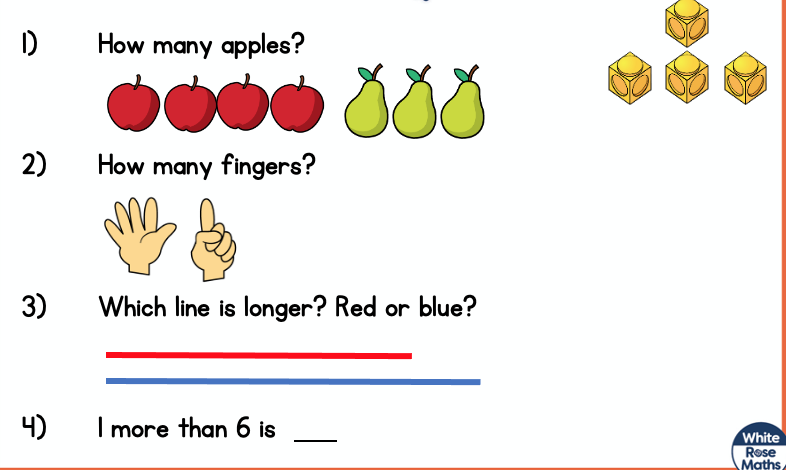 WEEKLY SPELLINGSWEEKLY SPELLINGSWrite the spellings in your neatest writingWrite the spellings in your neatest writingHANDWRITING CHALLENGEPractise the alphabet in cursive writingHANDWRITING CHALLENGEPractise the alphabet in cursive writing1sit12sat23pin34pat45hat56in67it78is89dog910cat10WIDER CURRICULUM LEARNING TASKSWIDER CURRICULUM LEARNING TASKS1Make a collage using Autumn leaves2Put the different types of houses in order from earliest to latest.3Describe the properties of everyday materials.4Practise your happy breathing!5Choose 4 activities from the PE challenge activities.